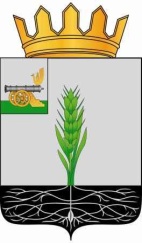 СОВЕТ ДЕПУТАТОВМУНИЦИПАЛЬНОГО ОБРАЗОВАНИЯ «ПОЧИНКОВСКИЙ РАЙОН» СМОЛЕНСКОЙ ОБЛАСТИ                                                  Р Е Ш Е Н И Еот                              №  О признании утратившим силу решения Совета депутатов муниципального образования  «Починковский район» Смоленской области от 17.11.2010 № 53          В соответствии с частью 14 статьи 9 Федерального закона от 14 марта 2022 года № 60-ФЗ «О внесении изменений в отдельные законодательные акты Российской Федерации», Уставом муниципального образования «Починковский район» Смоленской области Совет депутатов муниципального образования «Починковский район» Смоленской областиРЕШИЛ:1.  Признать утратившим силу решение Совета депутатов муниципального образования  «Починковский район» Смоленской области от 17.11.2010 № 53 «Об утверждении Положения о порядке оформления, учета  и  выдачи удостоверения    члена избирательной комиссии муниципального образования  «Починковский район» Смоленской области».2. Настоящее решение вступает в силу с 1 января 2023 года.Глава муниципального образования «Починковский район» Смоленской области                                          А.В. ГолубПредседатель Совета депутатов муниципального образования «Починковский район» Смоленской области                                         Г.А. Соколова